Kultūros paveldo objekto būklės tikrinimo taisyklių priedas Kauno miesto savivaldybės administracijos Kultūros paveldo skyrius(dokumento sudarytojo pavadinimas)KULTŪROS PAVELDO OBJEKTO BŪKLĖS PATIKRINIMO AKTAS2016-06-17		Nr. 55-16-17(data)		KAUNAS(užpildymo vieta)FOTOFIKSACIJA(kultūros vertybės kodas 28032)Data 2016-06-13Fotografavo Andrijana Filinaitė(F-1) Kauno klinikų statinių komplekso infekcinių ligų klinikos pastato P fasadas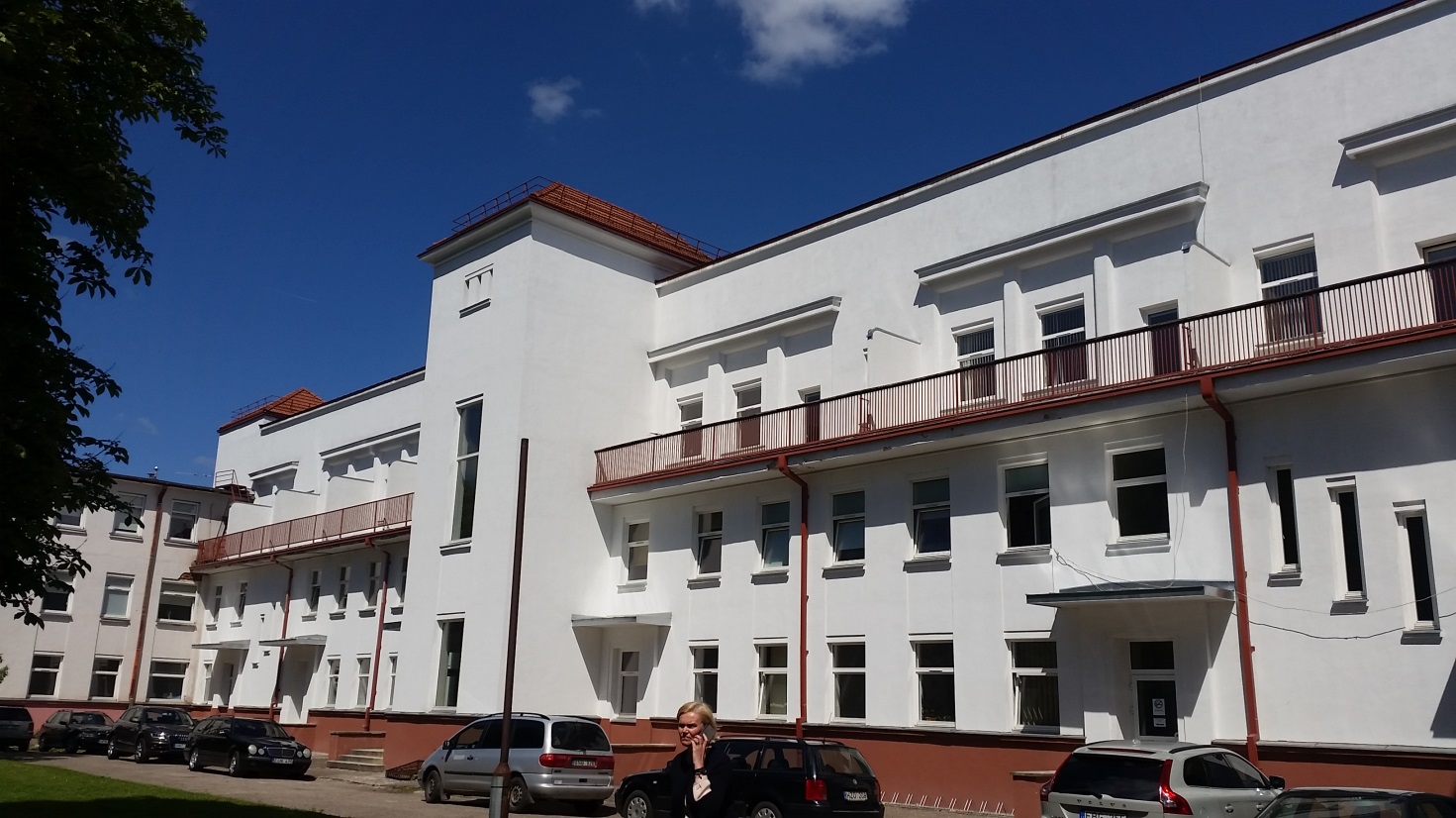 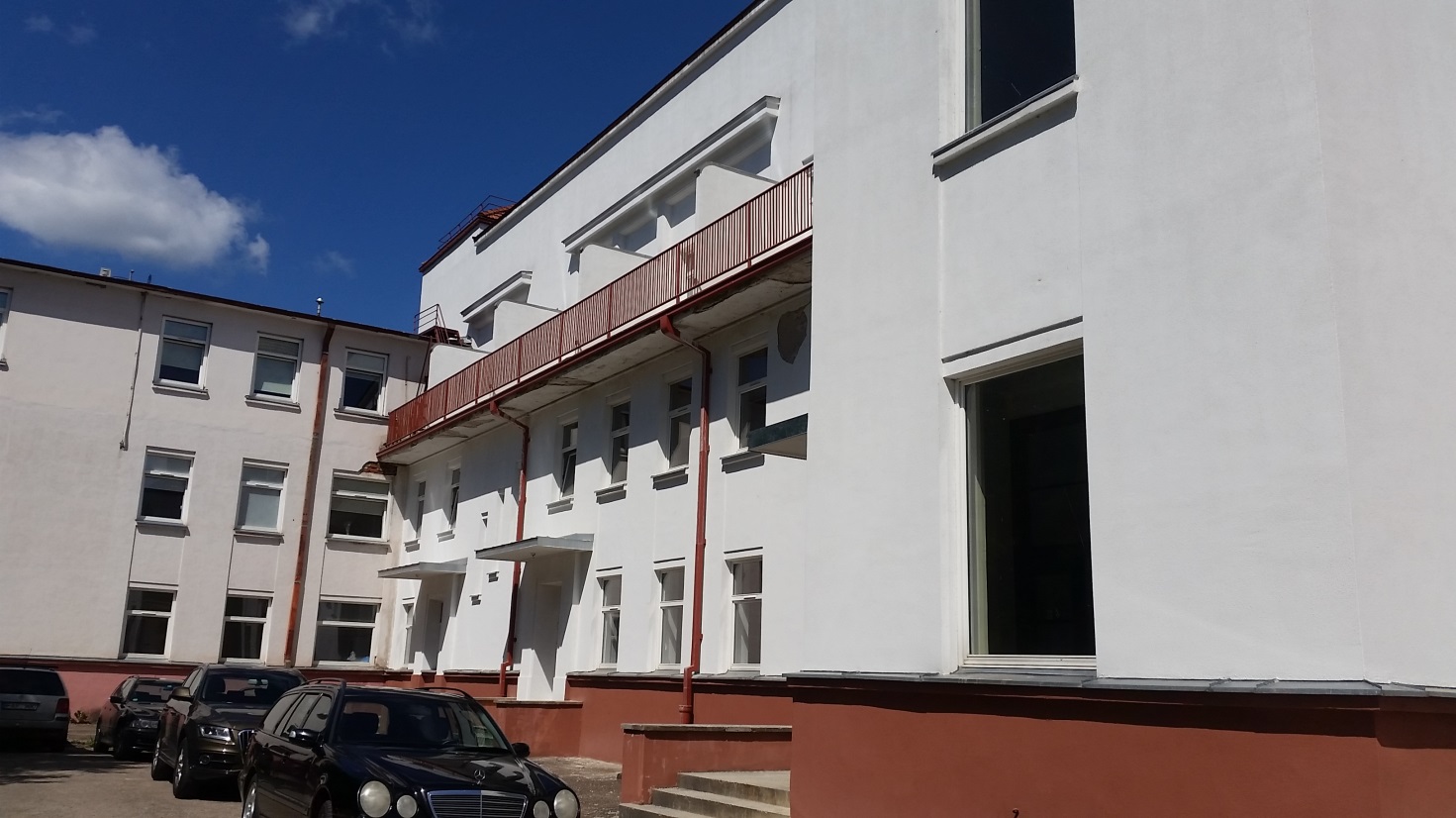 (F-2) Kauno klinikų statinių komplekso infekcinių ligų klinikos pastato P fasado fragmentas, matomas priestato fragmentas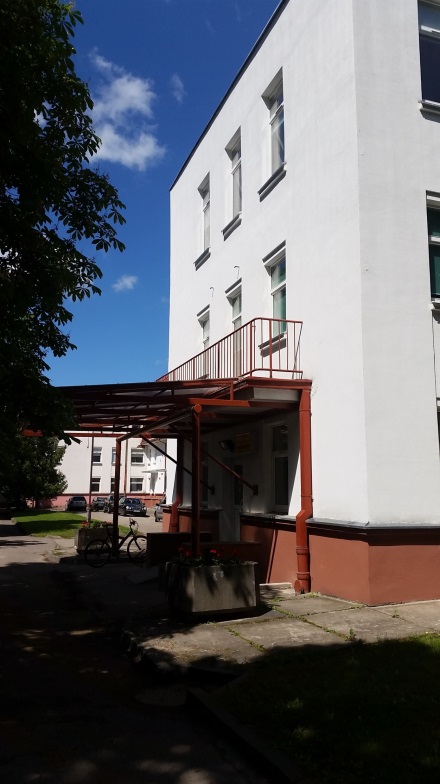 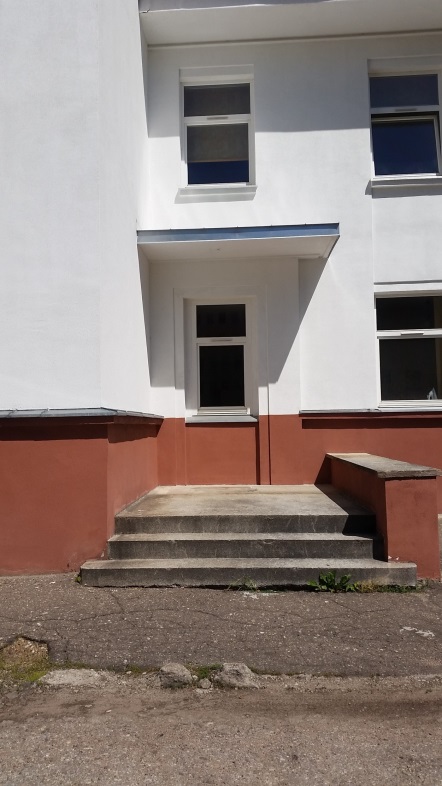 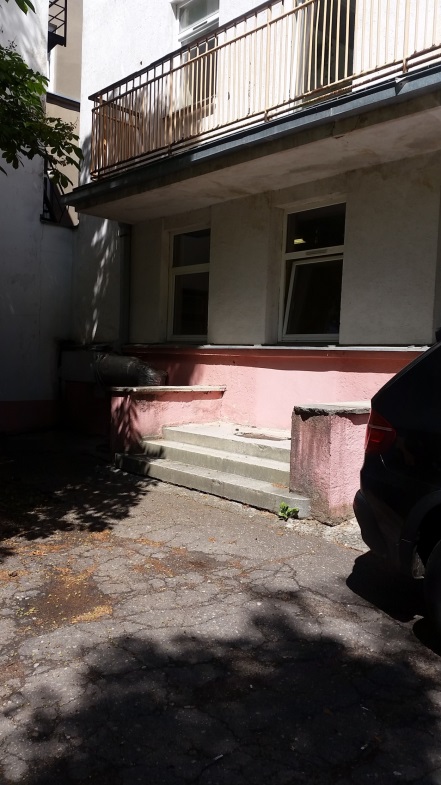 (F-3) Kauno klinikų statinių 	 (F-4) Kauno klinikų statinių	     (F-5) Kauno klinikų statinių komplekso infekcinių ligų klinikos 	 komplekso infekcinių ligų klinikos    komplekso infekcinių ligų	pastato P priestato fasado fragmentas	 pastato P fasado fragmentas	    klinikos P fasado priestato					    fragmentas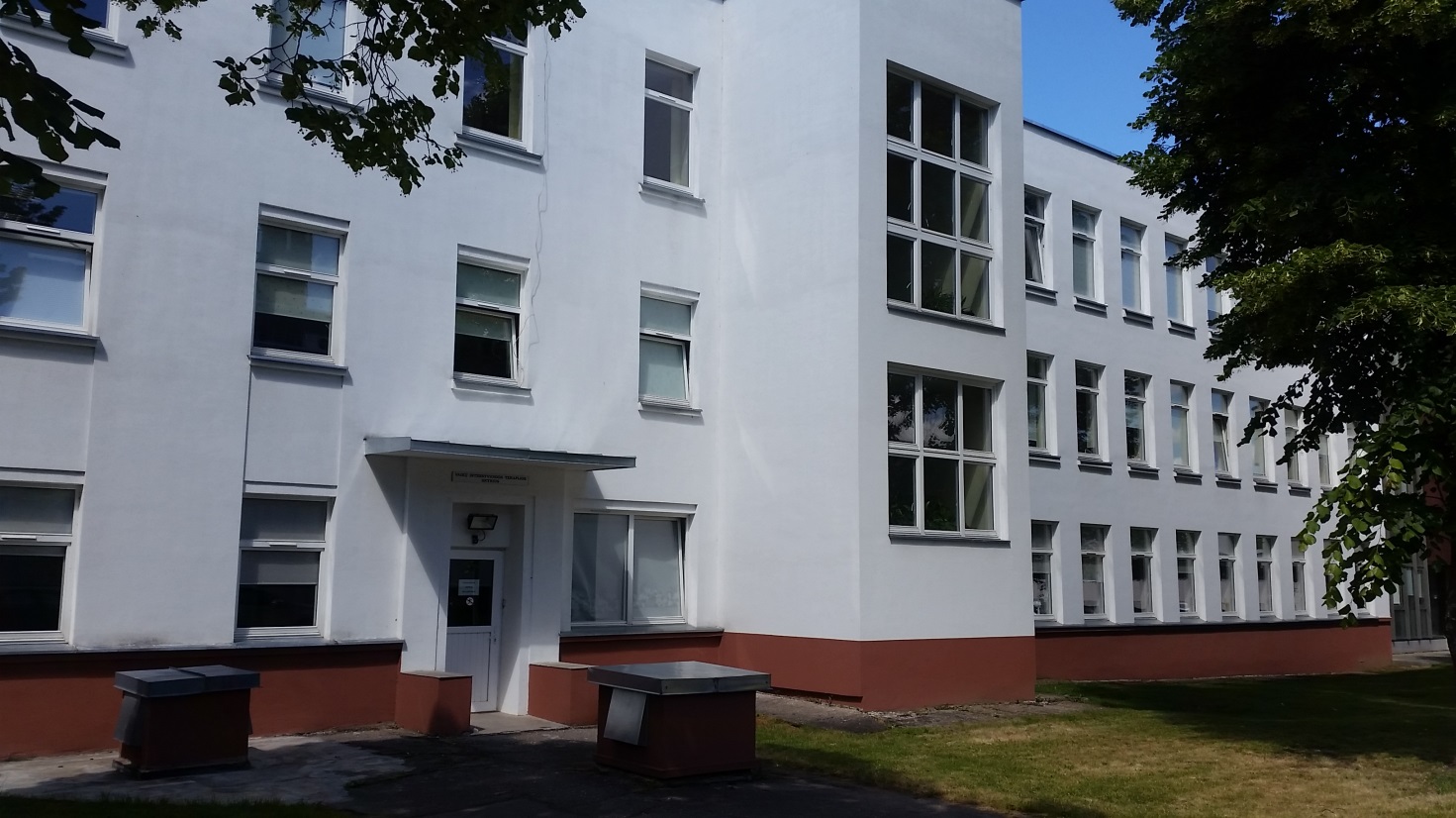 (F-6) Kauno klinikų statinių komplekso infekcinių ligų klinikos pastato R fasadas